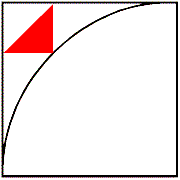 WIRTSCHAFT FÜR KUNSTAustrian Business Committee for the artsEINREICHUNGSUNTERLAGEÖSTERREICHISCHER KUNSTSPONSORINGPREIS„MAECENAS 2019“DATENBLATTEINREICHER (Institution/ Person)KONTAKT: Titel/Vorname/NachnameSTRASSE:	PLZ:	STADT:	FUNKTION: ______________________TEL: ___________________ FAX:_____________ E-MAIL: ________________________   http://www.________________________________bewirbt sich für den  „MAECENAS 2019“ mit einer Einreichung zum Thema/ Projekttitel: __________________________________________________________________________________________für die Kategorie o KULTURSPONSORING-SONDERPREIS für Kulturanbieter -                                                                 „KUNST & KULTUR – erfolgreiches Engagement in  Kooperation mit der Wirtschaft“ Der Einreicher erklärt sich mit den in der Ausschreibung genannten Teilnahmebedingungen einverstanden. Die Bearbeitungsgebühr von EURO 200,- wurde auf das Konto der    Initiativen Wirtschaft für Kunst bei der ERSTE Bank der österreichischen Sparkassen AG,  IBAN: AT70 2011 1000 0046 9548, BIC: GIBAATWWXXX überwiesen. Eine  wird nach Einzahlung der Bearbeitungsgebühr zugesendet._______________________                                 ___________________________________               Datum                                                                  Unterschrift/Stempel bei Agenturbetreuung:___________________________________________________________________________Name und Anschrift der betreuenden Agentur/KontaktpersonSenden Sie bitte die Einreichungsunterlagen (Datenblatt, Erklärung, Projektbeschreibung und Fragenkatalog) sowie vorhandenes Bild- und Dokumentationsmaterial an die Initiativen Wirtschaft für Kunst“Mag. Brigitte Kössner-Skoff, E-Mail: brigitte.koessner-skoff@iwk.at,Goldschmiedgasse 8/Top 16, 1010 Wien.„Initiativen Wirtschaft für Kunst“ Goldschmiedgasse 8/Top 16| 1010 Wien |Tel: 01/512 78 00 | Fax: 01/513 89 56 | E: office@iwk.atKUNSTSPONSORINGPREIS „MAECENAS 2019“ERKLÄRUNG & EINREICHBLATTDie zum „MAECENAS 2019“ eingereichten Projekte/Konzepte können im Rahmen der Gesamtberichterstattung einem breiten Interessentenkreis vorgestellt werden.Der unterfertigende EinreicherEINREICHER (Institution/ Person)mit seiner Einreichung in der Kategorieo KULTURSPONSORING-SONDERPREIS  für Kulturanbieter                                     „KUNST & KULTUR – erfolgreiches Engagement in Kooperation mit der Wirtschaft“Themaerklärt sich einverstanden, dass die eingereichten Projekte mit den eingereichten Anlagen sowohl für eventuelle Ausstellungen (Thematik: „Kunstsponsoring"/„Maecenas“), als auch für wissenschaftliche Arbeiten und zur Dokumentation und Präsentation österreichischer Kunstsponsoring-Aktivitäten verwendet oder in den Medien veröffentlicht werden können. Bei einer Preisvergabe erklärt sich der Einreicher einverstanden in einer Publikumswahl des „Maecenas – Ö1-Publikumspreises“ das/die ausgezeichnete(n) Projekte(n) im Folgejahr einzureichen.Mit der Teilnahme am Maecenas-Preis stimmt der Einreicher der Ermittlung, Speicherung und Verarbeitung der bekannt gegebenen Daten ausdrücklich zu und erklärt sich damit einverstanden, dass die Daten von den Initiativen Wirtschaft für Kunst für die Übermittlung von E-Mails, Newslettern  sowie Postsendungen verwendet werden. Diese Zustimmung kann jederzeit schriftlich widerrufen werden.Legen Sie bitte den Bewerbungsunterlagen neben dem Projektbeschreibungsblatt und dem Fragenbogen vorhandenes Bild- und Dokumentationsmaterial (ausgedruckte Fotos,  Prospekte, Einladungen, Anzeigen, CD´s, DVD´s u.a.m.) zur Präsentation Ihres eingereichten Projektes (Ausfertigungen im A4 – Format bevorzugt) bei._______________________                               ____________________________________               Datum                                                                 Unterschrift/Stempel „Initiativen Wirtschaft für Kunst“ Goldschmiedgasse 8/Top 16| 1010 Wien |Tel: 01/512 78 00 | Fax: 01/513 89 56 | E: office@iwk.atDER ÖSTERREICHISCHE KUNSTSPONSORINGPREIS„MAECENAS“PROJEKTBESCHREIBUNGSBLATTKULTURSPONSORING-SONDERPREIS für KULTURANBIETER -„KUNST & KULTUR – erfolgreiches Engagement in Kooperation mit der Wirtschaft“EINREICHER (Institution, u.a.): ________________________________________________PROJEKT: _________________________________________________________________Bitte geben Sie eine kurze Beschreibung des Projektes:Kunstform:       ______________________________________________________________Zeitraum:          ______________________________________________________________Ort:                   ______________________________________________________________Budget:           _______________________________________________________________Institutionsbereich/ Stiftungs-,/Vereinsgegenstand etc.:   ___________________________________________________________________________Seit wann sind Sie im Bereich des Kunst- und Kultursponsorings tätig? _________________Leistung des/der Sponsors(en): __________________________________________________PROJEKTKURZBESCHREIBUNG mit LEISTUNGSBESCHREIBUNG: Projektbeschreibung:Maecenas 2019 - Bitte wenden:Leistung des/der Sponsors(en): Welche konkrete Hilfestellung konnte der/die Sponsor(en) anbieten.Haben Sie eine definierte Strategie (Ziel, Mittel, Zeitbezug) für Ihre Sponsorenakquisition?o Ja     o Nein       wenn ja, wie lautet diese (Kurzbeschreibung der Strategie):Haben Sie definierte Gegenleistungspakete für Ihre Wirtschaftskooperationen?o Ja     o Nein       wenn ja, geben Sie eine kurze Beschreibung:DER ÖSTERREICHISCHE KUNSTSPONSORINGPREIS„MAECENAS 2019“FRAGENKATALOG – SPONSORINGDer Fragenkatalog  ist Teil der Einreichungsunterlage und dient lediglich einer Gesamtauswertung.EINREICHER:	(Institution/Stiftung/Verein/Privatperson)für die Kategorie SONDERPREIS „KUNST & KULTUR“I. ALLGEMEINES:1. In welchem Kulturbereich ist der Einreicher tätig? Bitte kreuzen Sie an:2. Wie viele Menschen erreichten Sie im letzten Jahr mit Ihrer Arbeit direkt?    (Anzahl der Besucher, etc).II. BEREICH - SPONSORING1. SPONSORINGAKTIVITÄTEN1. Bitte definieren Sie kurz, was für Sie der Begriff „Sponsoring“ bedeutet?______________________________________________________________________________________________________________________________________________________2. Welcher Branche lassen sich die Sponsoringpartner zuordnen?     Bitte kreuzen Sie an (Mehrfachnennungen möglich):Fragenkatalog - Seite 13. Was wurde durch Sponsoring in Ihrem Haus vor allem unterstützt?     Bitte kreuzen Sie an (Mehrfachnennungen möglich):4. Wie ist der Kontakt mit Ihrem Sponsoringpartner zustande gekommen?    Bitte kreuzen Sie an (Mehrfachnennungen möglich):5. Fördern Ihre Sponsoren Ihr Projekt/ Ihr Haus vorwiegend:      o Exklusiv,         o als Co-Förderer         Welche Titel tragen Ihre Sponsoren? _______________________________________6. Welchen Leistungen stellen Sponsoringpartner Ihrem Haus zur Verfügung?7. Werden Mitarbeiter Ihrer Sponsoren in die Förderaktivitäten miteinbezogen?    o Nein    o Ja; wenn ja, wie? _____________________________________________________8. Können Mitarbeiter Ihrer Sponsoren die Förderaktivitäten nützen?    o Nein    o Ja, wenn ja, wie? _______________________________________________________9. Gibt es bezogen auf den Kunstbereich verschiedene Veranstaltungen/Aktivitäten für     Mitarbeiter Ihrer Sponsoren?    Bitte kreuzen Sie an (Mehrfachnennungen möglich):10. Wie ist Ihre Sponsorenakquisition räumlich ausgerichtet?11. Ist Ihr Institutions-/ Stiftungs-/ Vereinsgegenstand thematisch eng mit den      Fördernden und dessen Image) verbunden, wenn ja, in welcher Form?     o Nein         o Ja _________________________________________________________12. Werden die Förderaktivitäten Ihrer Sponsoren als Marketing- und       Kommunikationsinstrument bei den Unternehmen eingesetzt?      o Ja            o NeinFragenkatalog – Seite 213. Welche Ziele können Ihrer Meinung nach Ihre Sponsoren mit Kunstförderung       erreichen? Bitte kreuzen Sie an (Mehrfachnennungen möglich):14. Welche der folgenden Zielgruppen wollen Ihrer Meinung nach Ihre Sponsoren mit       Kunstförderung besonders ansprechen?       Bitte kreuzen Sie an (Mehrfachnennungen möglich):15. Erfolgt eine Wirkungsmessung zur Effektivität Ihrer Sponsoringpartnerschaft      durch Sie? Bitte kreuzen Sie an (Mehrfachnennungen möglich):16. Welche Leistungen konnten Sie Ihren Partnern im Bereich der Kunst-       Förderung zur Verfügung gestellt werden?        Bitte kreuzen Sie an (Mehrfachnennungen möglich):17. Woher kommen Ihre Sponsoren?       Bitte kreuzen Sie an (Mehrfachnennungen möglich):18. Können Sie die Anzahl Ihrer Sponsoren im heurigen Jahr nennen? __________19. Sind Ihre Sponsoren vorwiegend:      o Klein- und Mittelbetriebe,         o Großunternehmen Fragenkatalog – Seite 32. SPONSORING - ENTSCHEIDUNG:1. Sind Sie an zukünftigen Sponsoringpartnerschaften interessiert?2. Welche Art von Sponsoringleistung würden Sie bevorzugen?     Bitte kreuzen Sie an (Mehrfachnennungen möglich):3. Welche Kriterien spielen in der Ansprache Ihrer Sponsoren eine Rolle?    Bitte kreuzen Sie an (Mehrfachnennungen möglich):4. Welche Abteilung Ihrer Sponsoren ist Ihr Ansprechpartner?    Bitte kreuzen Sie an (Mehrfachnennungen möglich):5. Welche Abteilung in Ihrem Haus ist mit der Sponsoringpartnerschaft betreut?     Bitte kreuzen Sie an (Mehrfachnennungen möglich):6.  Ziehen Sie Berater bei Ihrer Sponsoringakquisition hinzu?    o Ja                        wenn ja,   o externe Berater oder    o Nein                                    o interne Berater7. Beeinflussen steuerliche/rechtliche Vorschriften die Unterstützung Ihrer Sponsoren?    o Nein    o Ja ; wenn ja, wie? _____________________________________________________8. Wie groß ist der Anteil einzelner Finanzierungsquellen an den Gesamteinnahmen     Ihres Hauses? Können Sie ca. %-Bereiche nennen?    Bitte kreuzen Sie an (Mehrfachnennungen möglich):Fragenkatalog - Seite 43. SPONSORING - ENTWICKLUNG1. Das Kunstsponsoring-Engagement  Ihrer Sponsoren für Ihre Projekte wird  2. Wie sehen Sie die Entwicklung der Sponsorensuche für Ihre Institution in den     nächsten Jahren?    _____________________________________________________________________    _____________________________________________________________________    _____________________________________________________________________3. Wie schätzen Sie die zukünftige Bedeutung und Entwicklung von Sponsoring in     Österreich ein?    ____________________________________________________________________    ____________________________________________________________________    _____________________________________________________________________4. Wird Corporate Social Responsibility (CSR) in  Ihrer Institution gelebt?     o Nein                     o Ja;   wenn ja, in welchen Bereichen (Mehrfachnennungen möglich):Fragenkatalog - Seite 5© Initiativen Wirtschaft für KunstDer Fragenkatalog  ist ein Teil der Einreichungsunterlage und dient lediglich einer Gesamtauswertung.Laufende Nummer:Beschreibung der zugesandten Anlagen:z.B.: Fotos, Prospekte, Einladungen, Anzeigen, CD´s, DVD´s    o Bildende Kunst/ Galerie    o Darstellende Kunst/ Theater/ Tanz     o Musik/ Musikproduktion     o Oper / Operette /Musical    o Orchester/ Band / Kapelle    o Chor/ Vokalisteno Architektur/ Designo Film/ TV-Produktion o Festspiele/ Festivalso Kabaretto Museen/ Erhaltung von Kulturguto Sonstige: ___________________________   o bis 1.000    o bis 10.000    o bis 50.000o bis 100.000o bis 500.000o bis 1.000.000 und mehr     o Industrie    o Energie/Verkehr     o Handel    o Gewerbe    o Medien/ TV, /Hörfunk / Verlageo  Mobilfunk, Kommunikationstechnologieo Tourismuso Bank/Versicherung/Finanzdienstleistungo Beratungo Sonstige: ___________________________    o Eigene Projekte    o Fremdprojekte    o Einzelpersonen/ Künstler    o Konkrete Veranstaltungeno Institution/Einrichtung  als Dachmarkeo Fördervereine & Stiftungen des Hauseso zusätzliche Projekte und Veranstaltungeno Sonstiges: _______________________    o auf Sponsor-Partner wurde zugegangen    o Nutzung des privaten Netzwerkes    o Sponsor-Partner ist herangetreten    o Externe Vermittlungo Vermittlung durch. andere Sponsor-Partnero Vermittlung durch. andere Kulturanbietero Vermittlung durch. anderer Einrichtungeno Sonstiges: ______________________    o Finanzmittel    o Sachmittel o Arbeits- & Dienstleistungeno Sonstiges: _______________________    o Führungen    o Spezielle Veranstaltungen    o Vorträge    o Bibliothek/Informationsstelleno Seminare/Weiterbildung im Bereich Kunsto erleichterter Zugang zu Förderprojekteno Sonstiges: ______________________o nichts dergleichen       o eher lokal       o eher regional o eher nationalo eher international     o Absatzerhöhungo Erhöhung des Bekanntheitsgrades     o Steigerung – Marktanteilo Imagehebung     o Gewinnerhöhungo Kunden-Kontaktpflege     o Ausbau der Produktloyalitäto Corporate Identity     o Mitarbeitermotivationo Sonstige: _____________________      o Aktive Teilnehmer o Mitarbeiter      o Besuchero Sonstige Meinungsbildner      o Medienzuschauero Andere: ______________________        O Kunden     o Presseauswertungen     o Veranstaltungsbewertungen     o Befragungen     o Imageanalysen     o Mediadaten o Besucherzahlanalyseno Marktanalyseno Berechnung von Kontaktmaßzahleno Sonstiges: ______________________o nichts dergleichen      o Logoplazierungen auf Drucksorten o Kostenfreie Kataloge      o Nennungen bei Veranstaltungen etc.o Internet/ Social Media-Maßnahmen      o Teilnahme an Sonderveranstaltungeno Präsentation in TV-/Hörfunkspots      o Präsentation auf Printanzeigeno Maßnahmen –Mitarbeitermotivation      o Freikartenkontingente/ VIP Karten      o Unterstützung bei PR-Arbeito Merchandising/ Verkaufsartikelo:Sonstige: _____________________      o lokaler Bereich      o regionaler Bereich o nationaler Bereicho internationaler Bereich    o wenig    o mittelmäßig o starko kein Interesse    o Finanzmittel    o Sachmittel     o Dienstleistungeno Medialeistungeno Sonstiges:    __________________________________    o Image    o Bekanntheitsgrad    o Branding/Marke        o Zielgruppen    o Standort    o Unternehmensgrößeo Produkte & Dienstleistungen des Sponsorso Unternehmensphilosophieo Bisherige Sponsoringengagementso Strategische Zieleo Vision & Missiono Sonstige Gründe: ___________________    o Geschäftsleitung    o Eigene Abteilung    o Marketingabteilung    o Werbeabteilungo PR-Abteilungo Expertengremiumo Sonstige: ________________________    o Geschäftsleitung    o Eigene Abteilung    o Marketing-/ Werbe, /PR-Abteilung    o Künstlerische Leitungo Vertrieb / Verwaltungo Expertengremiumo Externe Agentur/Beratero Sonstige: ________________________    o Öffentliche Hand -                   % ____    o Einnahmen aus Tätigkeit -       % ____    o Sponsoren -                              % ____    o Spenden -                                  % ____o Stiftungen -                           . %: ____o Kapitalerträge -                       %  ____o Crowdfunding -                       %  ____o Sonstige:_______________   % ._____    o steigen    o gleich bleibeno sich verringerno ist noch nicht festgelegt     o Kinder                       o Bildung    o Gesundheit                o Forschung    o Sonstiges: ___________________o Entwicklungshilfe  o Mitarbeitermotivationo Menschenrechte     o  Kunst & Kultur   ___________________________________